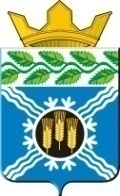 КЕМЕРОВСКАЯ ОБЛАСТЬ – КУЗБАССКРАПИВИНСКИЙ МУНИЦИПАЛЬНЫЙ ОКРУГАДМИНИСТРАЦИЯ КРАПИВИНСКОГО МУНИЦИПАЛЬНОГО ОКРУГАПОСТАНОВЛЕНИЕот 16.11.2021г. № 1546пгт. КрапивинскийО внесении изменений в постановление администрации Крапивинского муниципального округа от 16.11.2020г. № 1531 «Об утверждении муниципальной программы «Социальная поддержка населения Крапивинского муниципального округа» на 2021-2023 годы»Внести в постановление администрации Крапивинского муниципального округа от 16.11.2020г № 1531 «Об утверждении муниципальной программы «Социальная поддержка населения Крапивинского муниципального округа» на 2021-2023 годы» следующие изменения:1.1. В названии и пункте 1 вместо слов «2021 – 2023» читать: «2021- 2024».1.2. В приложении к постановлению позицию «Срок реализации муниципальной программы» паспорта муниципальной программы изложить в следующей редакции:«».1.3. В приложении к постановлению позицию «Объемы и источники финансирования муниципальной программы в целом и с разбивкой по годам ее реализации» паспорта муниципальной программы изложить в следующей редакции:	«                                                                                                                                   ».        1.4. Разделы 4,5 приложения к постановлению изложить в новой редакции, согласно приложению к настоящему постановлению.2. Организационному отделу администрации Крапивинского муниципального округа (Букатина Е.В.) обнародовать настоящее постановление на информационном стенде администрации Крапивинского муниципального округа по адресу: пгт. Крапивинский, ул. Юбилейная, 15 и разместить на официальном сайте администрации Крапивинского муниципального округа в информационно-телекоммуникационной сети «Интернет».3. Настоящее постановление вступает в силу с момента обнародования, за исключением положений, для которых настоящим пунктом установлены иные сроки вступления в силу.В приложении к постановлению Паспорт муниципальной программы, раздел 4 текстовой части муниципальной программы в части ресурсного обеспечения на 2022-2024 годы, раздел 5 текстовой части муниципальной программы в части плановых значений целевого показателя (индикатора) на 2022-2024 годы (в редакции настоящего постановления) применяются к правоотношениям, возникающим при составлении и исполнении бюджета округа, начиная с бюджета на 2022 год и на плановый период 2023 и 2024 годов.4. Контроль за исполнением настоящего постановления возложить на заместителя главы Крапивинского муниципального округа З.В. Остапенко.     ГлаваКрапивинского муниципального округа	      	                Т.И. КлиминаИсп. Л.И. Карпова22491	Приложениек постановлению администрации Крапивинского муниципального округа        от 16.11.2021г.  № 15464. Ресурсное обеспечение реализации Муниципальной программы5. Сведения о планируемых значениях целевых показателей (индикаторов) Муниципальной программыСрок реализации муниципальной программы2021-2024 годыОбъемы и источники финансирования муниципальной программы в целом и с разбивкой по годам ее реализацииОбъем бюджетных ассигнований на реализацию Муниципальной программы 417204,1 тыс. рублей, в том числе по годам:2021 год - 104782,2 тыс.рублей2022 год - 105316,1 тыс. рублей2023 год - 103035,9 тыс. рублей2024 год - 104069,9 тыс. рублейиз них:- средства федерального бюджета 6982,7 тыс. рублей, в том числе по годам:2021 год - 57,0 тыс. рублей2022 год - 1974,4 тыс. рублей2023 год - 1974,4 тыс. рублей2024 год - 2976,9 тыс. рублей- средства областного бюджета 376854,6 тыс. рублей, в том числе по годам:2021 год - 93688,9 тыс. рублей2022 год - 94601,7 тыс. рублей2023 год - 94266,5 тыс. рублей2024 год - 94297,5 тыс. рублей- средства местного бюджета 19000,8 тыс. рублей, в том числе по годам:2021 год - 7450,8 тыс. рублей2022 год - 5150,0 тыс. рублей2023 год - 3200,0 тыс. рублей2024 год - 3200,0 тыс. рублей- средства юридических и физических лиц 14366,0 тыс. рублей, в том числе по годам:2021 год - 3585,5 тыс. рублей2022 год - 3590,0 тыс. рублей2023 год - 3595,0 тыс. рублей2024 год - 3595,5 тыс. рублейНаименование Муниципальной программы, подпрограммы, мероприятияИсточник финансирования2021 год2022год2023 год2024год124567Всего по Программе,в том числе:Всего104782,2105316,1103035,9104069,9Всего по Программе,в том числе:Федеральный бюджет57,01974,41974,42976,9Всего по Программе,в том числе:областной бюджет93688,994601,794266,594297,5Всего по Программе,в том числе:местный бюджет7450,85150,03200,03200,0Всего по Программе,в том числе:средства юридических и физических лиц3585,53590,03595,03595,51.Всего по Подпрограмме «Развитие социального обслуживания населения», в том числе:Всего82493,085472,385142,186176,11.Всего по Подпрограмме «Развитие социального обслуживания населения», в том числе:Федеральный бюджет57,01974,41974,42976,91.Всего по Подпрограмме «Развитие социального обслуживания населения», в том числе:областной бюджет 78850,579907,979572,779603,71.Всего по Подпрограмме «Развитие социального обслуживания населения», в том числе:средства юридических и физических лиц3585,53590,03595,03595,51.1.Мероприятие: обеспечение деятельности (оказание услуг) учреждений социального обслуживания граждан пожилого возраста, инвалидов и других категорий граждан, находящихся в трудной жизненной ситуации, в том числе:Всего3585,53590,03595,03595,51.1.Мероприятие: обеспечение деятельности (оказание услуг) учреждений социального обслуживания граждан пожилого возраста, инвалидов и других категорий граждан, находящихся в трудной жизненной ситуации, в том числе:средства юридических и физических лиц3585,53590,03595,03595,51.2. Мероприятие: обеспечение деятельности (оказание услуг) специализированных учреждений для несовершеннолетних, нуждающихся в социальной реабилитации, иных учреждений и служб, предоставляющих социальные услуги несовершеннолетним и их семьям, в том числе: Всего20918,921222,220887,020887,01.2. Мероприятие: обеспечение деятельности (оказание услуг) специализированных учреждений для несовершеннолетних, нуждающихся в социальной реабилитации, иных учреждений и служб, предоставляющих социальные услуги несовершеннолетним и их семьям, в том числе: областной бюджет 20918,921222,220887,020887,01.3. Мероприятие: Социальное обслуживание граждан, достигших возраста 18 лет, признанных нуждающимися в социальном обслуживании, за исключением государственного полномочия по социальному обслуживанию граждан пожилого возраста и инвалидов, граждан, находящихся в трудной жизненной ситуации, в государственных организациях социального обслуживания, в том числе:Всего57931,658624,658624,658624,61.3. Мероприятие: Социальное обслуживание граждан, достигших возраста 18 лет, признанных нуждающимися в социальном обслуживании, за исключением государственного полномочия по социальному обслуживанию граждан пожилого возраста и инвалидов, граждан, находящихся в трудной жизненной ситуации, в государственных организациях социального обслуживания, в том числе:областной бюджет57931,658624,658624,658624,61.4. Мероприятие: Создание системы долговременного ухода за гражданами пожилого возраста и инвалидами, в том числе:Всего-2035,52035,53069,01.4. Мероприятие: Создание системы долговременного ухода за гражданами пожилого возраста и инвалидами, в том числе:Федеральный бюджет-1974,41974,42976,91.4. Мероприятие: Создание системы долговременного ухода за гражданами пожилого возраста и инвалидами, в том числе:областной бюджет-61,161,192,11.5. Мероприятие: Финансовое обеспечение расходов, связанных с оплатой отпусков и выплатой компенсации за неиспользованные отпуска работникам стационарных организаций социального обслуживания, стационарных отделений, созданных не в стационарных организациях социального обслуживания, которым в 2020 году предоставлялись выплаты стимулирующего характера за выполнение особо важных работ, особые условия труда и дополнительную нагрузку, в том числе на компенсацию ранее произведенных субъектами Российской Федерации расходов на указанные цели, за счет средств резервного фонда Правительства Российской Федерации, в том числе:Всего57,0---1.5. Мероприятие: Финансовое обеспечение расходов, связанных с оплатой отпусков и выплатой компенсации за неиспользованные отпуска работникам стационарных организаций социального обслуживания, стационарных отделений, созданных не в стационарных организациях социального обслуживания, которым в 2020 году предоставлялись выплаты стимулирующего характера за выполнение особо важных работ, особые условия труда и дополнительную нагрузку, в том числе на компенсацию ранее произведенных субъектами Российской Федерации расходов на указанные цели, за счет средств резервного фонда Правительства Российской Федерации, в том числе:Федеральный бюджет57,0---2.Всего по Подпрограмме «Реализация мер социальной поддержки отдельных категорий граждан», в том числе:Всего2746,52762,02762,02762,02.Всего по Подпрограмме «Реализация мер социальной поддержки отдельных категорий граждан», в том числе:областной бюджет 2746,52762,02762,02762,02.1. Мероприятие:Обеспечение мер социальной поддержки ветеранов труда в соответствии с законом Кемеровской области от 20 декабря 2004 года № 105-ОЗ «О мерах социальной поддержки отдельной категории ветеранов Великой Отечественной войны и ветеранов труда», в том числе:Всего216,0172,0172,0172,02.1. Мероприятие:Обеспечение мер социальной поддержки ветеранов труда в соответствии с законом Кемеровской области от 20 декабря 2004 года № 105-ОЗ «О мерах социальной поддержки отдельной категории ветеранов Великой Отечественной войны и ветеранов труда», в том числе:областной бюджет216,0172,0172,0172,02.2. Мероприятие: Меры социальной поддержки многодетных семей в соответствии с Законом Кемеровской области от 14 ноября 2005 года № 123-ОЗ «О мерах социальной поддержки многодетных семей в Кемеровской области», в том числе:Всего2112,82187,02187,02187,02.2. Мероприятие: Меры социальной поддержки многодетных семей в соответствии с Законом Кемеровской области от 14 ноября 2005 года № 123-ОЗ «О мерах социальной поддержки многодетных семей в Кемеровской области», в том числе:областной бюджет2112,82187,02187,02187,02.3. Мероприятие: Выплаты социального пособия на погребение и возмещение расходов по гарантированному перечню услуг по погребению в соответствии с Законом Кемеровской области от 07 декабря 2018 года №104-ОЗ "О некоторых вопросах в сфере погребения и похоронного дела в Кемеровской области", в том числе:Всего417,7403,0403,0403,02.3. Мероприятие: Выплаты социального пособия на погребение и возмещение расходов по гарантированному перечню услуг по погребению в соответствии с Законом Кемеровской области от 07 декабря 2018 года №104-ОЗ "О некоторых вопросах в сфере погребения и похоронного дела в Кемеровской области", в том числе:областной бюджет417,7403,0403,0403,03.Всего по Подпрограмме «Повышение эффективности управления системой социальной поддержки и социального обслуживания», в том числе:Всего12206,612031,811981,811981,,83.Всего по Подпрограмме «Повышение эффективности управления системой социальной поддержки и социального обслуживания», в том числе:областной бюджет12091,911931,811931,811931,83.Всего по Подпрограмме «Повышение эффективности управления системой социальной поддержки и социального обслуживания», в том числе:местный бюджет114,7100,050,050,03.1. Мероприятие: Социальная поддержка и социальное обслуживание населения в части содержания органов местного самоуправления, в том числе:Всего12206,612031,811981,811981,,83.1. Мероприятие: Социальная поддержка и социальное обслуживание населения в части содержания органов местного самоуправления, в том числе:областной бюджет12091,911931,811931,811931,83.1. Мероприятие: Социальная поддержка и социальное обслуживание населения в части содержания органов местного самоуправления, в том числе:местный бюджет114,7100,050,050,04.Всего по Подпрограмме «Другие вопросы в области социальной политики», в том числе:Всего7336,15050,03150,03150,04.Всего по Подпрограмме «Другие вопросы в области социальной политики», в том числе:местный бюджет7336,15050,03150,03150,04.1. Мероприятие:Оказание адресной социальной помощи нуждающимся и социально незащищенным категориям граждан, в том числе:Всего1342,8670,0370,0370,04.1. Мероприятие:Оказание адресной социальной помощи нуждающимся и социально незащищенным категориям граждан, в том числе:местный бюджет1342,8670,0370,0370,04.2. Мероприятие:Улучшение материального положения семей с детьми, в том числе:Всего353,0100,0100,0100,04.2. Мероприятие:Улучшение материального положения семей с детьми, в том числе:местный бюджет353,0100,0100,0100,04.3. Мероприятие:Социальная поддержка и реабилитация инвалидов, в том числе:Всего25,025,025,025,04.3. Мероприятие:Социальная поддержка и реабилитация инвалидов, в том числе:местный бюджет25,025,025,025,04.4. Мероприятие:Пенсия за выслугу лет лицам, замещавшим муниципальные должности Крапивинского муниципального  округа, и муниципальным служащим Крапивинского  муниципального округа, в том числе:Всего5609,34000,02500,02500,04.4. Мероприятие:Пенсия за выслугу лет лицам, замещавшим муниципальные должности Крапивинского муниципального  округа, и муниципальным служащим Крапивинского  муниципального округа, в том числе:местный бюджет5609,34000,02500,02500,04.5. Мероприятие:Создание доступной среды для  инвалидов и маломобильных граждан  Крапивинского муниципального  округа, в том числе:Всего-10,010,010,04.5. Мероприятие:Создание доступной среды для  инвалидов и маломобильных граждан  Крапивинского муниципального  округа, в том числе:местный бюджет-10,010,010,04.6. Мероприятие:Социальная защита  ветеранов и инвалидов боевых действий, лиц, пострадавших при исполнении обязанностей военной службы (служебных обязанностей), и членов их семей, в том числе:Всего-5,05,05,04.6. Мероприятие:Социальная защита  ветеранов и инвалидов боевых действий, лиц, пострадавших при исполнении обязанностей военной службы (служебных обязанностей), и членов их семей, в том числе:местный бюджет-5,05,05,04.7.  Мероприятие:Социальная адаптация лиц, освободившихся из мест лишения свободы, в том числе:Всего6,010,010,010,04.7.  Мероприятие:Социальная адаптация лиц, освободившихся из мест лишения свободы, в том числе:местный бюджет6,010,010,010,04.8. Мероприятие: Приобретение товаров, работ, услуг в пользу граждан в целях их социального обеспечения, в том числе:Всего-190,0100,0100,04.8. Мероприятие: Приобретение товаров, работ, услуг в пользу граждан в целях их социального обеспечения, в том числе:местный бюджет-190,0100,0100,04.9. Мероприятие: Приобретение специальной продукции (ритуальные товары)Всего-40,030,030,04.9. Мероприятие: Приобретение специальной продукции (ритуальные товары)местный бюджет-40,030,030,0Наименование Муниципальная программы, подпрограммы, мероприятияНаименование целевого показателя (индикатора)Единица измеренияПлановое значение целевого показателя (индикатора)Плановое значение целевого показателя (индикатора)Плановое значение целевого показателя (индикатора)Плановое значение целевого показателя (индикатора)Наименование Муниципальная программы, подпрограммы, мероприятияНаименование целевого показателя (индикатора)Единица измерения2021год2022 год2023 год2024 год123456Муниципальная программа «Социальная поддержка населения Крапивинского муниципального округа» на 2021-2024 годыКоэффициент оценки эффективности Муниципальной программыкоэффициент1,01,01,01,0Муниципальная программа «Социальная поддержка населения Крапивинского муниципального округа» на 2021-2024 годыДоля лиц, удовлетворенных качеством социального обслуживания, от общего числа обслуживаемых (по данным опроса) процентов999999991.Подпрограмма «Социальное обслуживание», в том числе:Соотношение средней заработной платы социальных работников со средней заработной платой в регионепроцентов1001001001001.Подпрограмма «Социальное обслуживание», в том числе:Доля муниципальных учреждений социального обслуживания, соответствующих установленным стандартам качества социального обслуживанияпроцентов1001001001001.1. Обеспечение деятельности (оказание услуг) учреждений социального обслуживания граждан пожилого возраста, инвалидов и других категорий граждан, находящихся в трудной жизненной ситуации, в том числе: Доля граждан, получивших социальные услуги в учреждениях социального обслуживания населения, в общем числе граждан, обратившихся за получением социальных услуг в учреждения социального обслуживания населенияпроцентов1001001001001.2. Обеспечение деятельности (оказание услуг) специализированных учреждений для несовершеннолетних, нуждающихся в социальной реабилитации, иных учреждений и служб, предоставляющих социальные услуги несовершеннолетним и их семьям, в том числе:Доля освоенных средств на обеспечение деятельности специализированных учреждений для несовершеннолетних в общем объеме средств, предусмотренных на ее реализациюпроцентов1001001001001.3. Мероприятие: Социальное обслуживание граждан, достигших возраста 18 лет, признанных нуждающимися в социальном обслуживании, за исключением государственного полномочия по социальному обслуживанию граждан пожилого возраста и инвалидов, граждан, находящихся в трудной жизненной ситуации, в государственных организациях социального обслуживания, в том числе:Доля освоенных средств на обеспечение деятельности по социальному обслуживанию граждан, достигших возраста 18 лет в общем объеме средств, предусмотренных на ее реализациюпроцентов1001001001001.4. Мероприятие: Создание системы долговременного ухода за гражданами пожилого возраста и инвалидами, в том числе:Доля освоенных средств на обеспечение деятельности по созданию системы долговременного ухода за гражданами пожилого возраста и инвалидамипроцентов1001001001001.5. Мероприятие: Финансовое обеспечение расходов, связанных с оплатой отпусков и выплатой компенсации за неиспользованные отпуска работникам стационарных организаций социального обслуживания, стационарных отделений, созданных не в стационарных организациях социального обслуживания, которым в 2020 году предоставлялись выплаты стимулирующего характера за выполнение особо важных работ, особые условия труда и дополнительную нагрузку, в том числе на компенсацию ранее произведенных субъектами Российской Федерации расходов на указанные цели, за счет средств резервного фонда Правительства Российской Федерации, в том числе:Доля освоенных средств на финансовое обеспечение расходов, связанных с оплатой отпусков и выплатой компенсации за неиспользованные отпуска работникам стационарных организаций социального обслуживания, стационарных отделений, созданных не в стационарных организациях социального обслуживания, которым в 2020 году предоставлялись выплаты стимулирующего характера за выполнение особо важных работ, особые условия труда и дополнительную нагрузку, в том числе на компенсацию ранее произведенных субъектами Российской Федерации расходов на указанные цели, за счет средств резервного фонда Правительства Российской Федерации, в том числе:процентов100---2. Подпрограмма «Реализация мер социальной поддержки отдельных категорий граждан», в том числе:Доля расходов на реализацию мер социальной поддержки отдельных категорий граждан в общих расходах муниципальной программыпроцентов2,62,62,72,72. Подпрограмма «Реализация мер социальной поддержки отдельных категорий граждан», в том числе:Доля освоенных средств на предоставление мер социальной поддержкиотдельным категориямграждан в  общем объеме средств, предусмотренных на ее реализациюпроцентов1001001001002.1. Мероприятие:Обеспечение мер социальной поддержки ветеранов труда в соответствии с законом Кемеровской области от 20 декабря 2004 года № 105-ОЗ «О мерах социальной поддержки отдельной категории ветеранов Великой Отечественной войны и ветеранов труда», в том числе:Количество получателей мер социальной поддержки ветеранов труда человек101010102.2.  Мероприятие: Меры социальной поддержки многодетных семей в соответствии с Законом Кемеровской области от 14 ноября 2005 года № 123-ОЗ «О мерах социальной поддержки многодетных семей в Кемеровской области», в том Количество получателей мер социальной поддержки многодетных семейчеловек2792882882882.3. Мероприятие: Выплаты социального пособия на погребение и возмещение расходов по гарантированному перечню услуг по погребению в соответствии с Законом Кемеровской области от 07 декабря 2018 года №104-ОЗ "О некоторых вопросах в сфере погребения и похоронного дела в Кемеровской области" , в том числе:Количество произведенных выплат социального пособия на погребение единиц504848483. Подпрограмма «Повышение эффективности управления системой социальной поддержки и социального обслуживания», в том числе:Доля  расходов на управление Муниципальной программой в общих расходах Муниципальной программойпроцентов11,611,411,611,53.1. Мероприятие: Социальная поддержка и социальное обслуживание населения в части содержания органов местного самоуправления, в том числе:Доля освоенных средств на социальную поддержку и социальное обслуживание населения в части содержания органов местного самоуправления в общем объеме средств, предусмотренных на ее реализацию процентов1001001001004.Подпрограмма «Другие вопросы в области социальной политики», в том числе:Доля расходов на реализацию дополнительных мероприятий, направленных на повышение качества жизни населения, в общих расходах муниципальной программыпроцентов7,04,83,13,04.1.Мероприятие: оказание адресной социальной помощи нуждающимся и социально незащищенным категориям гражданам, в том числе: Количество получателей адресной социальной помощичеловек837575754.2.  Мероприятие: улучшение материального положения семей с детьми, в том числе:Количество семей с детьми, получателей мер социальной поддержкиединиц4814004004004.3.Мероприятие: Социальная поддержка и реабилитация инвалидов, в том числе:Количество получателей социальной поддержкичеловек303030304.4.Мероприятие: Пенсия за выслугу лет лицам, замещавшим муниципальные должности Крапивинского округа Кемеровской области, и муниципальным служащим Крапивинского округа Кемеровской области, в том числе:Количество граждан, замещавших муниципальные должности Крапивинского округа человек505050504.5. Мероприятие:Создание доступной среды для  инвалидов и маломобильных граждан  Крапивинского муниципального  округа, в том числе:Количество мер социальной поддержкиединиц-1114.6. Мероприятие:Социальная защита  ветеранов и инвалидов боевых действий, лиц, пострадавших при исполнении обязанностей военной службы (служебных обязанностей), и членов их семей, в том числе:Количество мер социальной поддержкиединиц-1114.7.  Мероприятие:Социальная адаптация лиц, освободившихся из мест лишения свободы, в том числе:Количество мер социальной поддержкиединиц11114.8. Мероприятие: Приобретение товаров, работ, услуг в пользу граждан в целях их социального обеспечения, в том числе:Количество получателей адресной социальной помощичеловек-12566664.9. Мероприятие: Приобретение специальной продукции (ритуальные товары)Количество приобретенной специальной продукцииединиц-302323